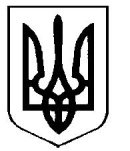 УкраїнаВерховинська селищна рада Верховинського району Івано-Франківської областівосьмого скликання  позачергова тридцять третя  сесія РІШЕННЯ       від 29.12.2023 року          			                                                  смт Верховина       №443-33/2023Про передачу основних засобів, запасів та МШП придбаних в межах Проєкту 1HARD/4.1/26 «Спільні дії щодо вдосконалення транскордонного управління та контролю епідеміологічних показників населення Румунії та України»Керуючись  статтею 26  Закону України “Про місцеве самоврядування в Україні” та відповідно до Грантового Контракту Спільна Операційна Програма Румунія-Україна 2014-2020 фінансована ЄІС-Прикордонне співробітництво-1HARD/4.1/26, сесія селищної ради ВИРІШИЛА1. Передати основні засоби, запаси та МШП придбані в межах Проєкту 1HARD/4.1/26 «Спільні дії щодо вдосконалення транскордонного управління та контролю епідеміологічних показників населення Румунії та України», Комунальному некомерційному підприємству «Верховинської багатопрофільної лікарні» Верховинської селищної ради згідно додатку, що додається.2. Постійно діючій комісії Верховинської селищної ради з питань прийняття, передачі, списання, введення в експлуатацію, визначення строку корисного використання, факту придатності та ліквідаційної вартості ОЗ, ІНМА, НА, здійснити передачу матеріальних цінностей відповідно до чинного законодавства. 	3.  Контроль за виконанням даного рішення покласти на постійну комісію селищної                                ради   з питань будівництва, архітектури, комунальної власності, житлово-комунального та дорожнього господарства.Селищний голова                                                        Василь МИЦКАНЮКСекретар ради                                                              Петро АНТІПОВДодаток до рішення позачергової 33 сесіїВерховинської селищної ради№443-33/2023 від 29.12. 2023 рокуОсновні засоби, запаси та МШП придбані в межах Проєкту 1HARD/4.1/26 «Спільні дії щодо вдосконалення транскордонного управління та контролю епідеміологічних показників населення Румунії та України», що передаються Комунальному некомерційному підприємству «Верховинської багатопрофільної лікарні» Верховинської селищної ради№з/пТоварОд.КількістьЦіна за од.Сума1.Клінічний інкубатор типу BLF -2001G в комплекті.шт.1783315,00783315,002.Медичний аспіратор ОВ 2012шт.149970,0049970,003.шафа медична з бактерицидною лампою ШМБшт19800,009800,004.Апарат штучної вентиляції легень S1100Aшт 1850000,00850000,005.Реанімаційна система для новонароджених ОКМ 730шт1433000,00433000,006.Лампа операційна ,модель LEDD620/620шт1441400,00441400,007.Апарат для штучної анастезії S7100 у складі: Безмасляний компресор Rшт11803000,001803000,008.Апарат рентгенівський діагностичний ECLYPSEшт14390000,004390000,009.Лампа операційна, модель LEDD620/620шт1107800,00107800,0010.Монітор  пацієнта з сенсорним екраном і ETCO2 15K CREATIVE MEDICALшт199800,0099800,0011.Підставка для стерильної тари Пбшт 424000,0024000,0012.Опромінювач Бактерицидний шт99000,009000,0013.Столик сповивальний шт17000,007000,0014.Біг - борд постійний шт 111000,0011000,00Всього:9019085,00